УТВЕРЖДАЮ:Директор  ОГБУСО  «Шебертинский  дом-интернат для престарелыхи инвалидов»_____________  Бурова И. С.« ____»  ________ 2015 годаПОЛОЖЕНИЕО внедрении инновационной технологии в ОГБУСО «Шебертинский дом-интернат для престарелых и инвалидов»«Анималотерапия»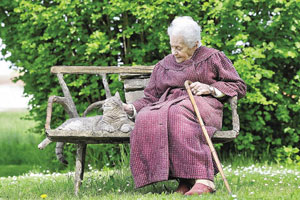 2015 год1. Общие положения	1.1. Настоящее положение регламентирует использование в процессе стационарного социального обслуживания клиентов ОГБУСО  «Шебертинский  дом-интернат  для  престарелых  и  инвалидов» инновационной технологии «Анималотерапия» (далее Технология).	1.2. Использование Технологии направлено на улучшение здоровья и физической активности пожилых граждан и инвалидов  в процессе стационарного социального обслуживания.    Анималотерапия (от латинского "animal" - животное) - вид терапии, использующий животных и их образы для оказания психотерапевтической помощи. Это цивилизованный научный метод лечения и профилактики серьезных заболеваний. В анималотерапии используются символы животных: образы, рисунки, сказочные герои, игрушки, а также настоящие животные, общение с которыми можно сказать, что одним из источников развития анималотерапии была натуртерапия. Виды анималотерапии   Существует  ненаправленная  анималотерапия (взаимодействие с животными в домашних условиях без осознания или целенаправленного понимания их терапевтического значения) и направленная анималотерапия (целенаправленное использование животных и (или) их символов по специально разработанным терапевтическим программам).   Последний вид анималотерапии использует специально обученных животных. Направленная  анималотерапия, в свою очередь, подразделяется на виды в зависимости от того, какие именно животные используются - иппотерапия,  дельфинотерапия, канистерапия, фелинотерапия, и др.Функции анималотерапии  в психическом здоровье пожилого человека, проживающего в стационарных условиях: - психопрофилактическая; - психодиагностическая; - адаптационная;- реабилитационная (коммуникативная; психофизиологическая; сенсорно- стимулирующая и др.); - психотерапевтическая (функцию удовлетворения потребности в компетентности; функцию самореализации и др.); - психокоррекционная.   Показания  к проведению анималотерапии:- наличие психологических проблем (плохое самочувствие, настроение; низкий уровень коммуникативных навыков; сложности адаптационного периода; одиночество; потеря близких; тревожность, напряженность, страх, агрессивность и др.); - поддержание когнитивных функций у пожилых людей; - деменция различной степени выраженности; - профилактика сенсорной депривации   Противопоказания  к проведению анималотерапии: - негативное отношение к животным; - истерии; - агрессивность; 2. Цели и задачи2.1 Цели использования Технологии:психокоррекция коммуникативных и поведенческих нарушений пожилого человека, улучшение его общего состояния, настроения,помощь в адаптации поступивших на проживание, реабилитация после перенесенных тяжелых заболеваний способствовать общему оздоровлению организма пожилых граждан путем использования занятий с животными в сочетании с другими способами оздоровления;освоение пожилыми гражданами новых способов оздоровления  для  улучшения  социального,  психологического  и  физического  состояния;2.2. Задачи использования Технологии:Для пожилых граждан и инвалидов:оказать психологическую поддержку пожилым гражданам и инвалидам  через взаимодействие с животными;способствовать адаптации,  реабилитации  в социуме; корректировать поведения  людей  пожилого  возраста  и  инвалидоввыявить на основе использования методов психодиагностики пожилых людей отклонениями в эмоциональной сферепровести коррекцию нарушений в общении и поведении средствами анималотерапии. 2.3. Прогнозируемые результаты:Для пожилых граждан и инвалидов:восстановление коммуникативных навыков, снижение уровня тревожности, конфликтности, страхов, повышение стрессоустойчивости, хорошее самочувствие и настроение пожилого человека, развитие наблюдательности и воображения, эмпатии, сочувствия и сопереживания. Для учреждения:- внедрение в практику работы дома-интерната передового опыта социального обслуживания.3. Кадровое обеспечение	3.1. Для достижения целей и задач использования Технологии привлекаются:- специалисты дома-интерната.4. Организация работы по использованию Технологии4.1.Технология «Анималотерапия» используется при проведении оздоровительных мероприятий в рамках стационарного обслуживания клиентов.    Поскольку учреждение  удобно расположено в лесной зоне, пожилые люди имеют возможность совершать прогулки, слушая пение птиц, кормить пернатых, общаться с собаками и кошками, которые  гуляют с хозяевами близлежащих домов. В этом случае мы можем говорить о ненаправленной анималотерапии.                                                                                                           В комнате отдыха находится аквариум с подводным ландшафтом и яркими рыбками, что создает особый уют, благоприятный психологический климат, влияющий на душевный комфорт пожилых людей. Как показывают наблюдения, созерцание аквариумных рыбок хорошо снимает практически все виды стресса у пожилых людей.    Проживающим очень нравится наблюдать за неспешно плавающими рыбками, они самостоятельно с удовольствием за ними ухаживают. Пожилые люди, общаясь с животными, преодолевают замкнутость, неуверенность в себе, да и просто радуются жизни.    Таким образом, это очень важный момент реабилитации. В работе с пожилыми людьми проводятся занятия, которые строятся на принципах направленной анималотерапии с использованием как самих животных, так и их образов.Примерная схема группового занятия: 1. рассказ о животном: среда обитания, предпочтения в пище, особенности ухода, характер – 10-15 минут; 2. далее  предлагается участникам группы погладить или подержать животное – 5-7 минут; 3. участники группы делятся эмоциями, которые вызывало у них животное – 5 минут; 4. предлагается  вспомнить пожилым людям о своих любимых питомцах, интересные случаи из их жизни или рассказанные кем-то – 10 минут; 5. как чередующиеся варианты используются рассказы о животных и птицах (читают рассказы лично или они прослушиваются в аудиоварианте), стихи, пословицы, метафоры, сказки, интеллектуально, развлекательные викторины, рассматривание и обсуждение фотографий, скульптур, рисунков и прочих изображений животных; также на занятиях проживающие могут нарисовать или вылепить различных животных – 10-15 минут; 6. подведение итогов – 2-3 мин.    Во время всего занятия проводится наблюдение за взаимоотношениями пожилых людей и животных и использует их для достижения долгосрочных терапевтических эффектов. Также во время проведения часов досуга происходит  просмотр  фильмов о животных или с их участием с последующим обсуждением. Прослушивание записей звуков природы (пение птиц, крики дельфинов и китов, лес после дождя и др.).     По результатам наблюдения, самонаблюдения, исследования личности и состояния пожилого человека врачом-терапевтом, медицинским персоналом учреждения проводится оценка состояния пожилых людей при применении анималотерапии.    Итак, мы можем считать анималотерапию в работе с пожилыми людьми, проживающими в стационарных условиях ресурсным, эффективным и перспективным видом психологической помощи, направленным на их успешную адаптацию и реабилитацию. 	4.3. Обеспечение инвентарем и материалами для занятий осуществляет специалист, который организует и проводит занятия.	4.4. Специалист, организующий и проводящий занятия, составляет план занятий и утверждает его у директора  дома-интерната.5. Ожидаемые результаты от использования Технологии5.1. Улучшение общего самочувствия клиентов дома-интерната: снижение агрессивности и конфликтности в поведении; стабилизация психоэмоционального фона; улучшение сна;  снятие стрессового состояния; снижение тревожности; снижение уровня депрессии; снижение болевых ощущений; ослабление головных болей; нормализация кровяного давления; помощь в адаптации к стационарным условиям; поддержание когнитивной сферы; создание ощущения безопасности и покоя.5.2.  Расширение спектра оздоровительных  и реабилитационных социальных услуг в стационарной форме социального  обслуживания.6. Контроль за эффективностью использования Технологии.6.1.За эффективностью внедрения инновации осуществляется  трехуровневая система контроля, действующая в учреждении.6.2. Оценка эффективности использования Технологии формируется также на основании оценки мнения клиентов, участвующих  в  занятиях  «Анималотерапии».  